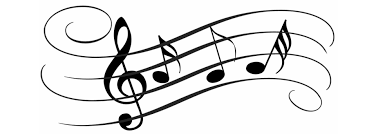 ARSIM MUZIKOR KLASA E IXAktivitete për periudhën prej 18.05.2020  –  22.05.2020Tema: Muzika jazz, blues, rock dhe pop Qëllimi mësimor: Nxёnёsi/ia tё njoftohet me zhanret jazz, blues, rock dhe pop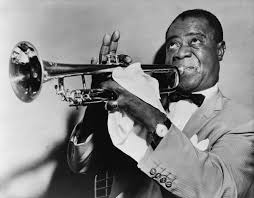 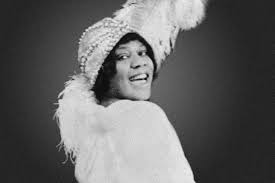 Louis Arsmstrong – jazz                    Bessie Smith – blues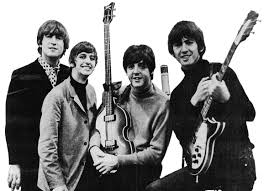 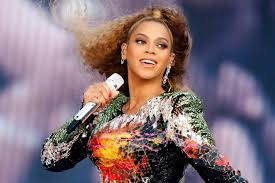 The beatles – rock                                  Beyonce - popAktivitetet dhe detyrat e nxënësit: Mësimi është në libër, faqe 109-112Dëgjo shembujt muzikor:jazz: https://www.youtube.com/watch?v=CWzrABouyeEblues: https://www.youtube.com/watch?v=meuwKhPGItkrock: https://www.youtube.com/watch?v=jo505ZyaCbApop: https://www.youtube.com/watch?v=4m1EFMoRFvYShëno një punim në fletore për muzikën jazz, blues, rock dhe pop. (Mjafton 5-6 fjali për secilën - cilat janë karakteristikat, përfaqësuesit e parë të këtyre zhanreve, historiatin etj.)Detyrën e kryer, dërgo në emailin e mëposhtëm!(Mos haro të shënosh emrin, mbiemrin dhe klasën)Suksese!Arsimtare e lëndës: Besiana PezaEmail adresa: besiana_peza@yahoo.com